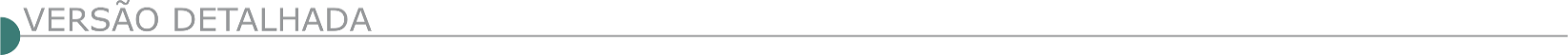 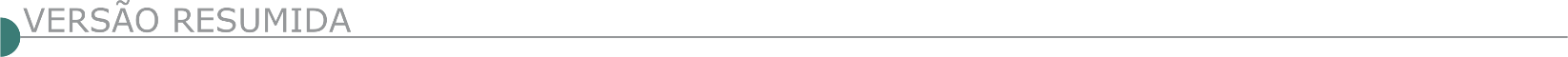 ESTADO DE MINAS GERAISPREFEITURA MUNICIPAL DE ANTÔNIO DIAS – MG PROCESSO LICITATÓRIO Nº 093/2023, NA MODALIDADE TOMADA DE PREÇOS Nº 012/2023,Para EXECUÇÃO DAS OBRAS DE CONSTRUÇÃO DE MUROS DE ARRIMO na rua do Bomfim, bairro Bomfim. A ABERTURA SERÁ DIA: 07/11/2023, às 09h00min na Prefeitura Municipal de Antônio Dias, a Rua Carvalho de Brito, nº 281, CENTRO – Antônio Dias – MG. INFORMAÇÕES: (31) 3843-1331/1324 e EDITAL COMPLETO NO PORTAL: https://www.antoniodias.mg.gov.br. PROCESSO LICITATÓRIO Nº 094/2023 MODALIDADE TOMADA DE PREÇOS Nº 013/2023 AVISO DE LICITAÇÃO A PREFEITURA MUNICIPAL DE ANTÔNIO DIAS – MG Comunica que abrirá Processo Licitatório nº 094/2023, na modalidade Tomada de Preços nº 013/2023, para EXECUÇÃO DAS OBRAS DE CONSTRUÇÃO DE MUROS DE ARRIMO na Rua Alí- pio José de Barros, bairro Pasto Grande. A ABERTURA SERÁ DIA: 08/11/2023, às 09h00min na Prefeitura Municipal de Antônio Dias, a Rua Carvalho de Brito, nº 281, CENTRO – Antônio Dias – MG. INFORMAÇÕES: (31) 3843-1331/1324 e EDITAL COMPLETO NO PORTAL: https://www.antoniodias.mg.gov.br. PREFEITURA MUNICIPAL DE ARAGUARI-MGAVISO DE EDITAL AVISO DA 1º REPUBLICAÇÃO DE EDITAL DO PREGÃO ELETRÔNICO N°: 071/2023 – PROCESSO Nº: 176/2023 OBJETO:  CONTRATAÇÃO DE EMPRESA DE ENGENHARIA PARA PRESTAÇÃO DE SERVIÇOS DE MONITORAMENTO CONTÍNUO PARA AVALIAÇÃO DAS CONDIÇÕES SUPERFICIAIS DA MALHA VIÁRIA (PAVIMENTAÇÃO), ILUMINAÇÃO PUBLICA, SISTEMA DE DRENAGEM E SINALIZAÇÃO VERTICAL DAS VIAS PÚBLICAS DENTRO DO PERÍMETRO URBANO NA CIDADE DE ARAGUARI, DISTRITOS E POVOADOS. Data da Sessão de Disputa de Preços: Dia 30/10/2023 às 09:00 horas.  Local: www.licitanet.com.br. Para todas as referências de tempo será observado o horário de Brasília (DF). O Edital completo encontrase disponível nos sites: https://araguari.mg.gov.br/licitações-portal e www.licitanet.com.br. Maiores informações no Departamento de Licitações e Contratos, na Rua Virgílio de Melo Franco nº 550, ou pelo telefone (0**34) 3690-3280. AVISO DE EDITAL DO PREGÃO ELETRÔNICO N°: 024/2023 – PROCESSO Nº 068/2023 – RP: 018/2023OBJETO: REGISTRO DE PREÇOS PARA FUTURA E EVENTUAL CONTRATAÇÃO DE PRESTAÇÃO DE SERVIÇOS COMUNS DE ENGENHARIA VISANDO A EFICIENTIZAÇÃO E MODERNIZAÇÃO DOS PONTOS DE ILUMINAÇÃO EXISTENTES, BEM COMO, IMPLANTAÇÃO DE NOVOS PONTOS NO SISTEMA DE ILUMINAÇÃO PÚBLICA (IP) DO MUNICÍPIO, COM LUMINÁRIAS COM TECNOLOGIA LED DIMERIZÁVEL EM AVENIDAS, RUAS, TRAVESSIAS, VIELAS, BECOS, ESCADARIAS, ESCADÕES, TRAVESSAS, PRAÇAS, PASSEIOS, PARQUES, ÁREAS DE LAZER, CAMPOS DE FUTEBOL, FAIXAS DE PEDESTRES, TREVOS, PONTES, VIADUTOS, ESTACIONAMENTOS PÚBLICOS, MONUMENTOS HISTÓRICOS E EM QUALQUER OUTRA ÁREA ONDE EXISTAM UNIDADES DE ILUMINAÇÃO PÚBLICA NOS LIMITES DO MUNICÍPIO, UTILIZANDO-SE DE NOVAS LUMINÁRIAS COM TECNOLOGIA LED (LIGHT EMITTING DIODE) DE ALTA PERFORMANCE ALÉM DE EFETUAR A DESMONTAGEM E ACONDICIONAMENTO DE LÂMPADAS E LUMINÁRIAS EXISTENTES, COM FORNECIMENTO DE MATERIAIS, MÃO DE OBRA, EQUIPAMENTOS, E CONFORME ESPECIFICAÇÕES, QUANTIDADES E EXIGÊNCIAS ESTABELECIDAS TERMO DE REFERÊNCIA, PLANILHA ORÇAMENTÁRIA, PLANILHA DE COMPOSIÇÃO, CRONOGRAMA FÍSICO-FINANCEIRO E PLANILHA DO BDI. Data da Sessão de Disputa de Preços: Dia 07/11/2023 às 09:00 horas.  Local: www.licitanet.com.br. Para todas as referências de tempo será observado o horário de Brasília (DF). O Edital completo encontrase disponível nos sites: https://araguari.mg.gov.br/licitações-portal e www.licitanet.com.br. Maiores informações no Departamento de Licitações e Contratos, na Rua Virgílio de Melo Franco nº 550, ou pelo telefone (0**34) 3690-3280.PREFEITURA MUNICIPAL DE ARCOS AVISO DE EDITAL - PROCESSO LICITATÓRIO Nº 397/2023 TOMADA DE PREÇOS Nº 015/2023 Objeto: é objeto desta licitação a contratação de empresa especializada para execução de obra de arte especial (ponte) na comunidade dos paus secos. Abertura da sessão:dia 03/11/2023 as 13:30 horas.local:departamento de licitações e contratos, situado à rua getúlio vargas, nº 228 – centro – arcos/mg.consultas ao edital:na internet, no site www.arcos.mg.gov.br ou no departamento de licitações e contratos supracitado esclarecimentos: e-mail : arcoslicita@arcos.mg.gov.br, telefone: (37) 3359-7905. Departamento de licitações e contratos supracitado.PREFEITURA MUNICIPAL DE BORDA DA MATA - PROCESSO LICITATÓRIO Nº 305/2023 - CONCORRÊNCIA Nº 020/2023 A CPL informa que fará realizar licitação na modalidade concorrência, cujo objeto da presente licitação é a Contratação de empresa especializada para execução de pavimentação com bloquetes intertravados na Rua Padre Bernardes Leite Ferreira, Zona Urbana, com fornecimento de mão de obra, materiais, equipamentos necessários e conforme memorial de cálculo, planilha orçamentária, cronograma físico financeiro e projeto. Abertura da sessão: 21/11/2023 às 9:30. O edital está disponibilizado no site www.bordadamata.mg.gov.br. Informações (35) 3445-4900.PREFEITURA MUNICIPAL DE CABO VERDE - AVISO DE LICITAÇÃO PRC 231/2023 TP 13/2023 Contratação, sob o regime de empreitada por preço global, de empresa especializada em construção civil, para a obra de troca e restauração das janelas e portas do bem tombado – residência – situada no Bairro Retiro, Zona Rural, Neste Município, com o fornecimento de mão-deobra e materiais em conformidade com o projeto básico anexo (planilhas, mapas e memorial descritivo), que são partes integrantes deste Processo Licitatório. Data: 06/11/2023 – 09hs30min publicado na íntegra no Diário Oficial dos Municípios Mineiros no site https://www.diariomunicipal.com.br/amm-mg e no site www.caboverde.mg.gov.br na data de 19/10/2023.CLARAVAL PREFEITURA MUNICIPAL TOMADA DE PREÇOS Nº 004/2.023. REPUBLICAÇÃO. Objeto: Contratação de empresa especializada para execução de construção de portal turístico na entrada do Município, de acordo com projetos e planilhas, nos termos da proposta nº 023820/2021 firmada com o Ministério do Turismo. Data de abertura: 06/11/2023– 09h00mim. O edital pode ser retirado: no Dep. de Licitação ou por meio do sítio: www.claraval.mg.gov.br - Informações pelo telefone: (34) 3353-5200. 19/10/2023. Luiz Gonzaga Cintra- Prefeito Municipal. TOMADA DE PREÇOS Nº 005/2.023. PUBLICAÇÃO. Objeto: Contratação de empresa especializada para execução de construção de mirante morro do cruzeiro, de acordo com projetos e planilhas, nos termos da proposta nº 023820/2021 firmada com o Ministério do Turismo. Data de abertura: 06/11/2023– 13h00mim. O edital pode ser retirado: no Dep. de Licitação ou por meio do sítio: www.claraval.mg.gov.br - Informações pelo telefone: (34) 3353-5200. 19/10/2023. PREFEITURA MUNICIPAL DE CONCEIÇÃO DO MATO DENTRO - AVISO DE LICITAÇÃO – CONCORRÊNCIA Nº 012/2023 O Município de Conceição do Mato Dentro – MG torna público que realizará o Processo nº 138/2023, cujo objeto é a Contratação de empresa especializada para execução da obra de Restauração Arquitetônica do Mercado Municipal “Maurilio Lages”, no município de Conceição do Mato Dentro/MG, concomitante com Termo de Referência, Planilha Base Orçamentária, Cronograma Físico-Financeiro, Memorial Descritivo e Projetos, anexos ao Edital n° 138/2023. Dia da abertura: 29 de novembro de 2023, às 09h30min.Maiores informações pelo telefone (31) 3868-2398 - Edital disponível no site oficial do Município – www.cmd.mg.gov.br. PREFEITURA MUNICIPAL DIVISA NOVA - TOMADA DE PREÇO 04/2023 PROCESSO LICITATÓRIO N°71/2023 Objeto: Reforma da UBS Maria Eunice Siqueira César. Tipo: menor preço global. Data: 07/11/2023 às 9h. Mais informações e edital completo, junto à Prefeitura Municipal de Divisa Nova, situada à Praça Presidente Vargas, n° 01, Centro, pelo telefone (35) 3286-1200, pelo e-mail: licitacao@divisanova.mg.gov.br ou pelo site www.divisanova.mg.gov.br. PREFEITURA MUNICIPAL DE EXTREMA – MG - PROCESSO LICITATÓRIO Nº 331/2023 – TOMADA DE PREÇOS Nº 011/2023O Município de Extrema, através do Pregoeiro, torna público que fará realizar às 09:00 horas do dia 08 de novembro de 2023, na SALA JAGUARI do Setor de Compras e Licitações – Sala Comercial no EDIFICIO SERRA AZUL localizada à Rua Ari Pedroso de Alvarenga nº 90, Bairro da Ponte Nova, no Município de Extrema – MG, a habilitação para o processo licitatório nº 331/2023 na modalidade Tomada de Preços nº 011/2023, objetivando ao CONTRATAÇÃO DE EMPRESA COM FORNECIMENTO DE MATERIAL E MÃO DE OBRA PARA EXECUÇÃO DE 2 (DUAS) TRAVESSIAS, SENDO UMA DE ÁGUA E OUTRA DE ESGOTO PELO MÉTODO NÃO DESTRUTIVO (MND) E INSERÇÃO DO TUBO DE AÇO SOB A BR-381 RODOVIA FERNÃO DIAS NO KM 944+600M E KM 944+ 700M, MUNICIPIO DE EXTREMA-MG. Mais informações, através do endereço eletrônico www.extrema.mg.gov.br/imprensaoficial/licitacoes.  Tel. (35) 3435-1911. PREFEITURA MUNICIPAL DE FORMIGA - PROCESSO LICITATÓRIO Nº. 171/2023 MOD. TOMADA DE PREÇOS - Nº 011/2023 Tipo: Menor preço - Regime de empreitada por preço unitário. Objeto: Contratação de empresa especializada para prestação de serviço de reforma da Unidade Básica de Saúde localizada à Rua Salgado Filho nº 346, no Bairro Alvorada, no município de Formiga, à pedido da Secretaria Municipal de Saúde. O protocolo dos envelopes será até às 8:00 hs. do dia 07/11/2023. A abertura da sessão será às 08:10 hs., no dia 07/11/2023. Local: R. Barão de Piumhi 92-A, Diretoria de Compras Públicas, Formiga – MG. Informações: telefone (37) 3329-1843 / 3329-1844; e-mail: licitacaoformigamg@gmail.com; site: www.formiga.mg.gov.br.PREFEITURA MUNICIPAL DE INDIANÓPOLIS - EDITAL DE TOMADA DE PREÇO Nº 009/2023RESUMO O Sr. Prefeito Municipal, no uso de suas atribuições legais, torna público que com base na Lei Federal de nº 8.666, de 21 de junho de 1993 e alterações, fará realizar a TOMADA DE PREÇO N° 009/2023 do tipo MENOR PREÇO GLOBAL, visando a contratação de empresa especializada para prestação de serviços em obra de Pavimentação Asfáltica Concreto Betuminoso Usinado a Quente (CBUQ), em uma área de 926,99 m²; localizada no Aterro Sanitário no Município de Indianópolis/MG, conforme projeto e disposições constantes no instrumento convocatório e seus anexos. A documentação e as propostas deverão ser entregues na sede da Prefeitura Municipal, à Praça Urias José da Silva n° 42 Centro, no dia 08 de novembro de 2023, às 08h:30min. Ficam convocados à competição licitatória todos aqueles que tiverem interesse na matéria e que se enquadrarem nas condições estabelecidas no inteiro teor do Edital, cujas cópias poderão ser obtidas no endereço acima mencionado, em dias úteis, durante o expediente normal, pelo e-mail: licitacaoindi@outlook.com, telefone (34) 3245- 2587.PREFEITURA MUNICIPAL DE JANAÚBA - PROCESSO Nº. 248/2023 TOMADA DE PREÇO Nº. 19/2023O município de Janaúba/MG torna público para conhecimento dos inte- ressados, que realizará no dia 06 de novembro de 2023, às 10:00, em sua sede situada na praça dr. rockert, n° 92, centro, processo licitatório n° 248/2023, na modalidade tomada de preço n° 19/2023, para contra- tação de empresa especializada para pavimentação em cbuq da avenida santo vila – siconv 921408/2021, conforme especificações constantes no edital e seus anexos, cuja cópia poderá ser adquirida junto ao setor de licitações, no referido endereço, no horário de 12:00 às 18:00 horas, assim como no site: www.janauba.mg.gov.br. PREFEITURA MUNICIPAL DE LADAINHA - CONCORRÊNCIA PÚBLICA Nº 5/2023. AVISO DE LICITAÇÃO. Objeto da Licitação: contratação de empresa para execução das obras e serviços de pavimentação asfáltica em PMF (Pré Misturado a Frio), com fornecimento total de materiais e mão de obra. Data e horário da sessão: 21/11/2023, às 8 horas. Interessados poderão retirar o Edital no site: www.ladainha.mg.gov.br. PREFEITURA MUNICIPAL DE PASSA QUATRO - AVISO DE EDITAL – TOMADA DE PREÇOS Nº 020/2023 Objeto: Contratação de Empresa Especializada para Execução de Obra de Infraestrutura de Rede de Esgoto, Rede Pluvial e Rede de Água Potável do Loteamento São Miguel. Inicio do certame dia 21/11/2023 às 09h30m. Informações na Prefeitura, Rua Tenente Viotti, nº 331. Tel. (35) 3371-5000. Edital no site- www.passaquatro.mg.gov.br/governolicitacoes.php. PREFEITURA MUNICIPAL DE PEDRA DOURADA  - EDITAL DE LICITAÇÃO Nº 093/2023 Torna a público a prorrogação de abertura do P.L. Nº 126/2023 na modalidade Tomada de Preços Nº 003/2023. Objeto: Contratação de empresa especializada no ramo da construção civil para execução de obra de infraestrutura urbana com calçamento da Rua Projetada “I” e execução dos passeios, passarelas de acessibilidade e sinalização das ruas projetadas “D”, “F”, “G” e “H” do Loteamento Bela Vista no Município de Pedra Dourada/MG, em conformidade com as planilhas orçamentárias de custo, cronograma físico-financeiro, memorial descritivo e demais documentos que compõem o presente instrumento. Sendo a ENTREGA DOS ENVELOPES para o dia 06/11/2023 às 08:30 e ABERTURA para o dia 06/11/2023 às 08h40min. Informações através do site www.pedradourada.mg.gov.br ou pelo e-mail: licitacao@pedradourada.mg.gov.br. PREFEITURA MUNICIPAL DE PONTO CHIQUE  - P. Nº 046/23, TP. Nº 08/23 Objeto: Contratação de empresa especializada em engenharia civil para executar obra de Construção de Bueiro Duplo Tubular de Concreto Ø 1.200 m na Estrada Vicinal dos Vazanteiros..Sessão: 16/11/23 às 08:00 hs. Edital: Prefeitura, e-mail: licitacaopontochique2017@gmail.com ou pelo Site. PREFEITURA MUNICIPAL DE PORTEIRINHA - AVISO DE LICITAÇÃO PREGÃO ELETRÔNICO SRP Nº. 72/2023 Objeto: Contratação de máquinas e veículos pesados para melhoria de estradas vicinais e serviços urbanos, de forma parcelada. Recebimento da (s) proposta (s): 19/10/2023 às 09:00h até à abertura das propostas. Abertura da (s) proposta (s): 31/10/2023 às 09:00h. Local: Plataforma Licitar Digital, no sítio www.licitardigital.com.br. Edital disponível no sítio www.porteirinha.mg.gov.br. Informações pelo fone (38)3831- 1297 ou e-mail: licitacao@porteirinha.mg.gov.br. PREFEITURA MUNICIPAL  DE POUSO ALEGRE - PREGÃO ELETRÔNICO PARA REGISTRO DE PREÇOS Nº 96/2023 Objeto: “=Contratação de empresa para execução de ondulações transversais e travessias elevadas para pedestres”. A sessão pública será realizada no dia 09 de novembro de 2023 às 9:00 h. O Edital poderá ser consultado e obtido, gratuitamente, em dias úteis e em horário comercial, mediante apresentação de PEN_DRIVE, para cópia do arquivo na Superintendência de Gestão de Recursos Materiais, pelo site da Prefeitura Municipal de Pouso Alegre e ainda através do site http://www.portaldecompraspublicas.com.br/18/. Informações tel. (35) 3449-4023 ou email: editaispmpa@gmail.com. PREFEITURA MUNICIPAL DE SANTA RITA DE MINAS TOMADA DE PREÇOS Nº 005/2023 PROCESSO LICITATÓRIO Nº 068/2023 Torna público a PRORROGAÇÃO do prazo para realização do certame licitatório em epígrafe, cujo objeto é a contratação de empresa para execução da obra de Pavimentação Asfáltica e Drenagem Pluvial em Estrada Vicinal no Córrego do Embratel, trecho 02, conforme Projeto Básico, Planilha Orçamentária e memorial descritivo. Os envelopes contendo a documentação e a proposta deverão ser entregues até as 09h00min do dia 07/11/2023, na sede da Prefeitura Municipal. O Edital encontra-se disponível no setor de Licitações e Contratos da Prefeitura e no site www.santaritademinas. mg.gov.br. Informações complementares poderão ser obtidas na Rua Altivo Marçal do Carmo, nº 75, Bairro Industrial, Santa Rita de Minas, em dias úteis, de 08:00 às 11:00 horas e das 12:00 às 17:00 horas, ou pelo telefone (33) 3038-1979 e/ou pelo e-mail: licitacao@santaritademinas.mg.gov.br. TOMADA DE PREÇOS Nº 006/2023 PROCESSO LICITATÓRIO Nº 076/2023Torna público a realização do certame licitatório, cujo objeto é a contratação de empresa para execução da obra de construção de Muro de Contenção na Rua Antônio Pereira Sobrinho, bairro Santo Antônio, Santa Rita de Minas, conforme Projeto Básico, Planilha Orçamentária e memorial descritivo. Os envelopes contendo a documentação e a proposta deverão ser entregues até as 14h00min do dia 07/11/2023, na sede da Prefeitura Municipal. O Edital encontra-se disponível no setor de Licitações e Contratos da Prefeitura e no site www.santaritademinas.mg.gov.br. Informações complementares poderão ser obtidas na Rua Altivo Marçal do Carmo, nº 75, Bairro Industrial, Santa Rita de Minas, em dias úteis, de 08:00 às 11:00 horas e das 12:00 às 17:00 horas, ou pelo telefone (33) 3038-1979 e/ou pelo e-mail: licitacao@santaritademinas.mg.gov.br. PREFEITURA MUNICIPAL DE SÃO GONÇALO DO RIO PRETO - TOMADA DE PREÇOS Nº 005/2023 Comissão Permanente de Licitação - Aviso de Licitação - Tomada de Preços Nº 005/2023 - Licitação Aberta a todas as empresas; manten- do-se a preferência na contratação das empresas beneficiadas pela Lei Complementar Nº 123/2006 - Regência Legal da Licitação - A presente licitação será regida pela Lei Federal nº 8.666 de 21 de junho de 1993 e suas alterações. Objeto: Contratação de empresa para fornecimento de materiais, mão-de-obra e equipamentos, necessários à execução das obras de construção de quadra poliesportiva, conforme descrição, características, prazos e demais obrigações e especificações constantes no Projeto Básico. Critério de Julgamento: Menor Preço; Regime de Empreitada Por Preço Global. Data da abertura da sessão pública oficial para entrega e abertura dos envelopes de habilitação e proposta comer- cial: dia 09 de novembro de 2023, às 09:00 horas. Local de entrega dos envelopes e realização da licitação: Rua das Flores, n.º 215, Bairro Cen- tro, São Gonçalo do Rio Preto, Minas Gerais; CEP 39185.000. Retirada do edital e informações: Rua das Flores, n.º 215, no horário de 08:00 às 11:00 e 12:00 às 16:00 de segunda a sexta-feira. Contato: (38) 3546- 1240 ou e-mail: licitacao@saogoncalodoriopreto.mg.gov.br. PREFEITURA MUNICIPAL DE SAPUCAÍ-MIRIM - AVISO DE PROCESSO LICITATÓRIO Nº328/2023 TOMADA DE PREÇO Nº017. Objeto : contratação de empresa de engenharia para construção de pista de skate em parque municipal. Data: 09/11/2023.Horário:09h.Maiores informações poderão ser obtidas no site: www.sapucaimirim.mg.gov.br., pelo telefone (035)36551005 ,ou setor de licitações , endereço rua Vasco Gusmão Martins, 108.PREFEITURA MUNICIPAL DE SEM-PEIXE - AVISO DE LICITAÇÃO. TOMADA DE PREÇO 014/2023. Objeto: contratação de empresa para execução de obras de contenção de encosta. Para mais informações: Sala de Licitações, Prefeitura Municipal de Sem Peixe, Rua José Antônio Nascimento, nº 440-B, Centro – CEP 35.441-000, tel. (31) 3857-5158. Edital disponível de segunda a sexta-feira, das 08:00 às 11:00 e de 12:30 às 17:00 horas na sede da Prefeitura Municipal. PREFEITURA MUNICIPAL DE TIMÓTEO/MGCONCORRÊNCIA ELETRÔNICA Nº 12/2023 - (LEI Nº 14.133/2021)Objeto: Objeto: Contratação de empresa de engenharia ou arquitetura e urbanismo para execução de obra de muro de contenção (muro gabião) e drenagem pluvial na Avenida Dom Helvécio Gomes de Almeida do Bairro Santa Rita. Edital a partir de: 19/10/2023 das 08:00 às 11:00 Hs e das 12:00 às 17:59 Hs - Endereço: Avenida Acesita, Nº 3230 - Sao José - Timóteo (MG) - Entrega da Proposta: 19/10/2023 às 08:00Hs,CONCORRÊNCIA ELETRÔNICA Nº 11/2023 - (LEI Nº 14.133/2021)Objeto: Objeto: Contratação de serviços de engenharia ou arquitetura e urbanismo para execução de obras referente a construção de Creche do bairro Alegre, na Av. dos Rodoviários, S/N, Bairro Alegre, conforme projeto padrão FNDE-TIPO 1, em atendimento a Secretaria Municipal de Educação, conforme condições e exigências estabelecidas neste edital e seus anexos. Edital a partir de: 19/10/2023 das 08:00 às 11:00 Hs e das 12:00 às 17:59 Hs - Endereço: Avenida Acesita, Nº 3230 - São José - Timóteo (MG) - Telefone: (0xx31) 38474701 - Entrega da Proposta: 19/10/2023 às 08:00Hs.PREFEITURA MUNICIPAL DE TOCOS DO MOJI - PROCESSO LICITATÓRIO Nº 122/2023 – PREGÃO PRESENCIAL Nº 072/2023. Objeto: Referente a contratação de empresa para prestação de serviço de destinação final de resíduos sólidos domiciliares (lixo comum), provenientes das atividades de limpeza pública do Departamento de Obras da Prefeitura Municipal de Tocos do Moji- MG, conforme especificado no anexo I do Edital. A sessão com entrega e abertura dos envelopes será no dia 13 de novembro de 2023, até as 09h 30min. CREDENCIAMENTO; às 09h e 30 min. INÍCIO DO CERTAME. O Edital e maiores informações estão disponíveis na Sede da Prefeitura Municipal sito à rua Antonio Mariano da Silva, nº 36 – centro – e pelo site www.tocosdomoji.mg.gov.br. PREFEITURA MUNICIPAL DE UBERLÂNDIA - TOMADA DE PREÇOS Nº. 518/2023 Aviso De Nova Data De Abertura tomada De Preços Nº. 518/2023 Critério De Julgamento “Menor Preço” Empreitada Total Por Preço Unitário Lei Federal Nº. 8.666/1993 OBJETO: Contratação de empresa de engenharia para reforma e ampliação do skatepark do Parque do Sabiá, localizado na av. José Roberto Migliorini, s/nº, Bairro Santa Mônica, em Uberlândia/MG. A Diretoria de Compras, torna público e para conhecimento das licitantes e de quem mais interessar possa, que devido à alteração do edital, e que a mesma influencia na elaboração da proposta a sessão pública para abertura no dia 16/11/2023 às 13:00 horas na Prefeitura Municipal de Uberlândia, situada na Av. Anselmo Alves dos Santos, nº 600, bloco II, 3º pavimento, bairro Santa Mônica, CEP 38.408.150, Uberlândia/MG, nos termos do §4º do art. 21 da Lei Federal nº 8.666/1993. Informa ainda, que o detalhamento das alterações encontra-se no sítio da Prefeitura Municipal de Uberlândia no link Licitações. www.uberlandia.mg.gov.br. PREFEITURA MUNICIPAL DE VERDELÂNDIA - PROCESSO Nº. 000110/2.023 TOMADA DE PREÇOS Nº. 000011/2.023 O Município de Verdelândia-MG torna público aos interessados, que realizará no dia 06/11/2.023, às 09:00:00 horas, em sua sede a Avenida Renato Azeredo nº. 2.001, Centro, Prédio da Prefeitura, licitação na modalidade de Tomada de Preços do tipo menor preço, para a contratação de empresa especializada em serviços de engenharia para realização de serviços de reforma na nova unidade da Secretaria Municipal de Assistência Social, conforme especificações constantes do edital e seus anexos, o qual se encontra disponível no site: www.verdelandia.mg.gov.br, podendo também ser adquirido junto ao Departamento de Licitações e Contratos, no endereço supra, de segunda à sexta feira, sendo dia útil, no horário de 07:30 às 12:30 horas. MINISTÉRIO DO DESENVOLVIMENTO REGIONAL - CIA DE DESENV. DO V. DO SAO FRANCISCO-M.CLARO RDC ELETRÔNICO Nº 46/2023 - (LEI Nº 12.462/2011)Objeto: Objeto: Execução de obras de pavimentação em blocos sextavados de concreto (bloquetes) de trechos das ruas Guimarães Rosa e Castro Alves, Distrito de São Pedro do Passa Três, no município de Buritis, na área de atuação da 1ª Superintendência Regional da Codevasf, no estado de Minas Gerais - Edital a partir de: 19/10/2023 das 08:00 às 12:00 Hs e das 14:00 às 17:30 Hs - Endereço: Av. Geraldo Athayde, N.º 483 - Alto São João - Montes Claros (MG) - Telefone: (0xx38) 21047823 - Fax: (0xx38) 21047824 - Entrega da Proposta: 19/10/2023 às 08:00Hs.RDC Eletrônico Nº 45/2023 - (Lei Nº 12.462/2011)Objeto: Objeto: Execução de obras de pavimentação com concreto betuminoso usinado a quente (CBUQ) de vias urbanas e rurais diversas nos municípios de Nova União, Pirapora e Rio Manso, na área de atuação da 1ª Superintendência Regional da Codevasf, no estado de Minas Gerais, dividida em 03 (três) itens - Edital a partir de: 19/10/2023 das 08:00 às 12:00 Hs e das 14:00 às 17:30 Hs - Endereço: Av. Geraldo Athayde, N.º 483 - Alto São João - Montes Claros (MG) - Telefone: (0xx38) 21047823 - Fax: (0xx38) 21047824 - Entrega da Proposta: 19/10/2023 às 08:00Hs.ESTADO DA BAHIASECRETARIA DE INFRAESTRUTURA - AVISO DE LICITAÇÃO - CONCORRÊNCIA Nº 009/2023 - SECRETARIA DE INFRAESTRUTURA. Tipo: Menor Preço. Abertura: 21/11/2023 às 09h30min. Objeto: Requalificação e pavimentação em TSD da rodovia BA 573, Trecho Macaúbas a distrito de Gameleira, extensão 17,62 km. Família: 07.19. Local: Comissão Permanente de Licitação - CPL - SEINFRA, Av. Luiz Viana Filho, nº 440 - 4ª Avenida - Centro Administrativo da Bahia - Prédio Anexo - 1º andar - Ala B, Salvador-BA. Os interessados poderão obter informações no endereço supracitado, de segunda a sexta-feira, das 8h30min às 12h00min e das 13h30min às 17h30min. maiores esclarecimentos no telefone (71)3115-2174, no site: www.infraestrutura.ba.gov.br e e-mail: cpl@infra.ba.gov.br. DISTRITO FEDERALSUBSECRETARIA DE ADMINISTRAÇÃO GERAL UNIDADE DE LICITAÇÕES AVISO DE ABERTURA DE LICITAÇÃO PREGÃO ELETRÔNICO SRP Nº 33/2023 PROCESSO SEI GDF Nº 04035-00006108/2023-46A Secretaria de Estado de Desenvolvimento Econômico, Trabalho e Renda do DF, torna público aos interessados abertura do certame em epígrafe, cujo objeto é o Registro de preços para CONTRATAÇÃO DE EMPRESA DE ENGENHARIA PARA EXECUÇÃO DE RESTAURAÇÃO DE CALÇADAS existentes, implantação de calçadas e de rotas acessíveis nas Áreas de Desenvolvimento Econômico do Distrito Federal, conforme especificações e condições estabelecidas no Termo de Referência constante do Anexo I do presente Edital.Valor estimado: R$ 40.562.579,95 (quarenta milhões, quinhentos e sessenta e dois mil, quinhentos e setenta e nove reais e noventa e cinco centavos). Tipo: Empreitada por Preço Unitário. Data de abertura do certame: 31/10/2023 às 10:00h (horário de Brasília/DF). Cópia do Edital no sítio https://www.gov.br/compras/pt-br e em www.sedet.df.gov.br. UASG: 926210. Informações: (61) 3773-9539.COMPANHIA IMOBILIÁRIA DE BRASÍLIA AGÊNCIA DE DESENVOLVIMENTO - LICITAÇÃO PRESENCIAL Nº 20/2023 COMISSÃO DE LICITAÇÃO PARA COMPRA DE BENS, SERVIÇOS E OBRAS AVISO DE ABERTURA DE LICITAÇÃO O Presidente da Comissão de Licitação para Compra de Bens, Serviços e Obras CPLIC/TERRACAP, no uso das atribuições que lhe confere a Portaria nº 045/2023 DIRAF, comunica a realização do seguinte certame. Processo: 00111-00006668/2023-53 Modalidade/número: Licitação Presencial nº 20/2023 Tipo: Menor Preço Objeto: Contratação por escopo de empresa especializada para execução de obras de implantação de infraestrutura de pavimentação, drenagem urbana e sinalização nos lotes indicados no ANEXO XXV – Divisão dos Lotes do Projeto Básico: AC02 e AC-04 que inclui: Ensaios, Bocas de lobo tipo meiofio vazado; Meio-fio; Poços de Visita; Condutos de Ligação; Dissipadores de Energia, Bacias de Detenção; Pavimentação; Calçadas; Sinalizações Verticais e Horizontais; além de serviços correlatos conforme indicações em projeto e orçamento. A poligonal do parcelamento, situa-se na Região Administrativa do Recanto das Emas, entre a BR-060, a DF-251 e o Córrego Estiva, contemplando uma poligonal de 138 hectares Valor estimado (R$): O valor estimado é sigiloso nos termos do Art. 34 da Lei nº 13.303/2016. Data/hora de abertura/local: 09/11/2023 às 10 horas. SAM - Boco "F" Edifício Sede da TERRACAP, Sala 24, sub-solo. Brasília/DF - CEP 70620-000. Retirada do Edital e anexos: Gratuitamente no sitio da Terracap www.terracap.df.gov.br, na seção licitações compras/serviços.ESTADO DE GOIÁS  SANEAMENTO DE GOIÁS S.A. - SANEAGO AVISO DE LICITAÇÃO LICITAÇÃO ELETRÔNICA Nº 15.3-011/2023 - SANEAGO PROCESSO: 4449/2023 Saneago Execução da Licitação: FORMA ELETRÔNICA Destinação: AMPLA PARTICIPAÇÃO Modo de Disputa: ABERTA Regime de Execução: EMPREITADA POR PREÇO GLOBAL Critério de Julgamento: MAIOR DESCONTO Licitação para contratação de obras e serviços de engenharia, será realizada no sistema “Licitações-e” do Banco do Brasil S.A. no site www.licitacoes-e.com.br Objeto: CONTRATAÇÃO POR EMPREITADA POR PREÇO GLOBAL DE OBRAS E SERVIÇOS DE ENGENHARIA RELATIVOS À CONSTRUÇÃO DO ALMOXARIFADO DA GERÊNCIA DE NEGÓCIOS-LESTE (P-GNL), NA CIDADE DE GOIÂNIA, ESTADO DE GOIÁS, conforme disposições fixadas no Edital e Anexos. Recursos: Próprios da Saneamento de Goiás S.A. - Saneago. Limite de Acolhimento de Propostas: 14/11/2023 às 08:00h Abertura das Propostas: 14/11/2023 às 08:00h Data e Hora da Abertura da Sessão: 14/11/2023 às 09:00h O Edital e anexos poderão ser obtidos no site www.saneago.com.br. ESTADO DO RIO DE JANEIROMunicípio de Niterói - CONCORRÊNCIA PÚBLICA Nº 13/2023 Proc. 9900022166/2023 OBJETO: Contratação de empresa para urbanização das Comunidades da Grota e Igrejinha nos Bairros Santa Rosa e São Francisco. DATA, HORA E LOCAL: Dia 23/11/2023, às 15:00 (quinze) horas, na sede da Prefeitura, situada a Rua Visconde de Sepetiba nº 987 - 11º andar - Centro - Niterói - RJ. PRAZO: 11 (onze) meses. CONDIÇÕES DE PARTICIPAÇÃO: Somente poderão participar da presente LICITAÇÃO, os interessados que atenderem às disposições do EDITAL e suas condições específicas até o terceiro dia anterior ao recebimento da proposta. VALOR: O valor máximo estimado de R$ 26.404.275,91 (vinte e seis milhões quatrocentos e quatro mil duzentos e setenta e cinco reais e noventa e um centavos). EDITAL E INFORMAÇÕES: Edital completo poderá ser retirado no seguinte endereço eletrônico (www.emusa.niteroi.rj.gov.br), mediante a entrega de 02 (duas) resmas de papel A4, no endereço supracitado. Maiores esclarecimentos sobre a obra poderão ser prestados pelo Presidente da CPL. Niterói, 18 de outubro de 2023. Presidente da CPL.ESTADO DE SÃO PAULOPREFEITURA MUNICIPAL DE VÁRZEA PAULISTA AVISO DE LICITAÇÃO CONCORRÊNCIA PÚBLICA Nº 8/2023 Torna pública a abertura de CONCORRÊNCIA PÚBLICA Nº 08/2023 - Edital nº 114/2023 - Proc. 7287/2023 Objeto: Contratação de empresa especializada através de Ata de Registro de Preços para a prestação de serviços de Recuperação da Malha Viária e serviços correlatos em diversas vias do Município de Várzea Paulista/SP. A abertura dar-seá em 17 de novembro de 2023, às 10:00 horas. O Edital na íntegra encontra-se à disposição dos interessados, sem custos, no endereço eletrônico www.varzeapaulista.sp.gov.br.PREFEITURA MUNICIPAL DE ITAPEVA AVISO DE LICITAÇÃO CONCORRÊNCIA N° 7/2023 Acha-se aberta nesta Prefeitura as seguintes licitações: Processo Administrativo nº 17.917/2021 do tipo Menor Preço - Interessado: Secretaria Municipal de Obras e Serviços - Objeto: Pavimentação com Lajotas Sextavadas e Guias pré-moldadas em vias públicas do Distrito Alto da Brancal. Recebimento das Propostas a partir do dia 17/10/2023. Abertura da SESSÃO DA DISPUTA DE PREÇOS às 09h00min do dia 31/10/2023. Disponibilidade do Edital: no portal eletrônico www.itapeva.sp.gov.br. Esclarecimentos adicionais o agente de contratação João Gustavo Fonseca de Souza no e-mail pregao@itapeva.sp.gov.br ou pelo telefone (15) 3526-8043. Demais detalhes serão fornecidos no Departamento de Compras e Licitações, no horário normal de expediente à Praça Duque de Caxias, n° 22 - Centro - Itapeva/SP.- PUBLICIDADE -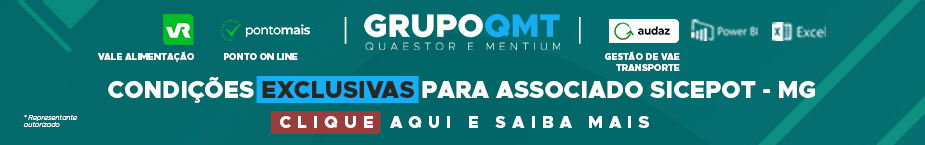 - PUBLICIDADE -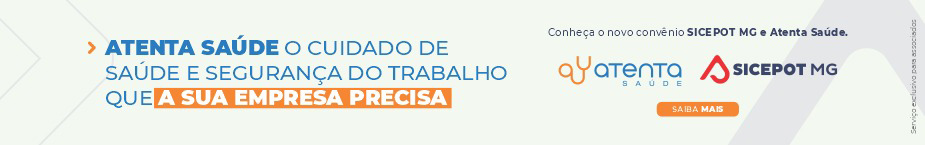 ÓRGÃO LICITANTE: TJMG - TRIBUNAL DE JUSTIÇA DO ESTADO DE MINAS GERAISEDITAL: RETIFICAÇÃO Nº 01 AO EDITAL DA CONCORRÊNCIA Nº 163/2023Endereço: Rua Gonçalves Dias, Nº 1260 - Bairro Funcionários - CEP 30140-096 - Belo Horizonte - MG -www.tjmg.jus.br - Andar: 4ºEndereço: Rua Gonçalves Dias, Nº 1260 - Bairro Funcionários - CEP 30140-096 - Belo Horizonte - MG -www.tjmg.jus.br - Andar: 4ºOBJETO: Reforma e ampliação do fórum da Comarca de Ipatinga, conforme Projeto Básico e demais anexos, partes integrantes e inseparáveis do edital.DATAS:Data para Entrega dos Envelopes : 13/11/23 às 17:00Data Abertura dos envelopes : 14/11/23 às 14:00Prazo de execuão: 900 diasVALORESVALORESValor Estimado da ObraCapital Social Igual ou SuperiorR$ 56.968.813,27-CAPACIDADE TÉCNICA:Estrutura em concreto armado moldado “in loco” em edificações.Instalações elétricas de baixa tensão em edificações.CAPACIDADE TÉCNICA:Estrutura em concreto armado moldado “in loco” em edificações.Instalações elétricas de baixa tensão em edificações.CAPACIDADE OPERACIONAL:Estrutura em concreto armado moldado “in loco”, em edificações, com volume mínimo de 1.800,00m³.Instalações elétricas de baixa tensão, em edificações, com carga instalada ou demandada de no mínimo 268 kVA ou 246 kW.CAPACIDADE OPERACIONAL:Estrutura em concreto armado moldado “in loco”, em edificações, com volume mínimo de 1.800,00m³.Instalações elétricas de baixa tensão, em edificações, com carga instalada ou demandada de no mínimo 268 kVA ou 246 kW.ÍNDICES ECONÔMICOS: CONFORME EDITAL.ÍNDICES ECONÔMICOS: CONFORME EDITAL.OBSERVAÇÕES: DA VISITA PRÉVIA - Será facultada à LICITANTE visitar o local da obra para obter as informações sobre as condições e o contexto dos serviços a serem executados, correndo por sua conta os custos respectivos. - As visitas deverão ser realizadas em conjunto com representantes do TJMG, no local destinado à obra, no seguinte endereço: Local: Ipatinga Endereço: Avenida Maria Jorge Selim de Sales, 170, Centro, Ipatinga/MG Telefone: (31) 3828-6500 / 3828-6501 Horário: 12h às 17h - As visitas deverão ser agendadas previamente junto à Administração do Fórum por meio do telefone acima informado. - As visitas serão limitadas a um licitante por vez , devendo seu representante apresentarse devidamente identificado.  http://www8.tjmg.gov.br/licitacoes/consulta/consultaLicitacao.jsf;jsessionid=B6407EC384D203CE5A0442BDF79F750A.portal_node1?anoLicitacao=2023&numeroLicitacao=163.OBSERVAÇÕES: DA VISITA PRÉVIA - Será facultada à LICITANTE visitar o local da obra para obter as informações sobre as condições e o contexto dos serviços a serem executados, correndo por sua conta os custos respectivos. - As visitas deverão ser realizadas em conjunto com representantes do TJMG, no local destinado à obra, no seguinte endereço: Local: Ipatinga Endereço: Avenida Maria Jorge Selim de Sales, 170, Centro, Ipatinga/MG Telefone: (31) 3828-6500 / 3828-6501 Horário: 12h às 17h - As visitas deverão ser agendadas previamente junto à Administração do Fórum por meio do telefone acima informado. - As visitas serão limitadas a um licitante por vez , devendo seu representante apresentarse devidamente identificado.  http://www8.tjmg.gov.br/licitacoes/consulta/consultaLicitacao.jsf;jsessionid=B6407EC384D203CE5A0442BDF79F750A.portal_node1?anoLicitacao=2023&numeroLicitacao=163.